แบบฟอร์มเสนอชื่อรางวัลศิษย์เก่าดีเด่น 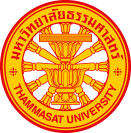 เนื่องในวันสถาปนาคณะสังคมสงเคราะห์ศาสตร์ ครบรอบ 69 ปีชื่อผู้สมควรได้รับการเสนอชื่อ   ................................................................................................................ประเภทรางวัลศิษย์เก่ารุ่นใหม่ ดีเด่นทางด้านสวัสดิการสังคมและสังคมสงเคราะห์ (ประสบการณ์ทำงานไม่เกิน 15 ปี)ศิษย์เก่ามากประสบการณ์ ทางด้านสวัสดิการสังคมและสังคมสงเคราะห์(ประสบการณ์ทำงานมากกว่า 15 ปี)ประวัติส่วนตัว		วัน/เดือน/ปี เกิด........................................................................................................................		สถานที่เกิด ...............................................................................................................................		บิดา	....................................................................................................................................		มารดา	....................................................................................................................................		คู่สมรส	....................................................................................................................................		ภูมิลำเนาปัจจุบัน บ้านเลขที่....................................ตรอก/ซอย...............................................		ถนน.........................................................................แขวง/ตำบล..............................................		เขต/อำเภอ..............................................................จังหวัด.......................................................		รหัสไปรษณีย์...........................................................เบอร์โทรศัพท์............................................ประวัติการศึกษา…………………………………………………………………………พ.ศ.........................จาก..............................…………………………………………………………………………พ.ศ.........................จาก..............................…………………………………………………………………………พ.ศ.........................จาก..............................…………………………………………………………………………พ.ศ.........................จาก..............................ประวัติการรับราชการหรือการทำงาน (โปรดระบุรายละเอียดและ พ.ศ. ที่ทำงาน)	.................................................................................................................................................................	.................................................................................................................................................................	.................................................................................................................................................................................................................................................................................................................................. .................................................................................................................................................................	.................................................................................................................................................................	.................................................................................................................................................................	..................................................................................................................................................................................................................................................................................................................................	.................................................................................................................................................................	.................................................................................................................................................................................................................................................................................................................................. .................................................................................................................................................................	.................................................................................................................................................................	.................................................................................................................................................................	..................................................................................................................................................................................................................................................................................................................................	.................................................................................................................................................................	.................................................................................................................................................................................................................................................................................................................................. .................................................................................................................................................................	.................................................................................................................................................................	.................................................................................................................................................................	.................................................................................................................................................................คุณสมบัติของผู้สมควรได้รับรางวัลศิษย์เก่าดีเด่นเป็นศิษย์เก่าผู้ประสบความสำเร็จในด้านวิชาชีพสังคมสงเคราะห์ พัฒนาสังคม สวัสดิการสังคม สวัสดิการชุมชน พัฒนาชุมชน และการพัฒนาคุณภาพชีวิต ที่อยู่ในองค์กรของรัฐ เอกชน หรือภาคประชาสังคม ทั้งนี้ต้องไม่เคยได้รับรางวัลศิษย์เก่าดีเด่นในระดับคณะสังคมสงเคราะห์ศาสตร์ และในระดับมหาวิทยาลัยธรรมศาสตร์เป็นผู้มีเกียรติประวัติอันดีงาม มีคุณธรรม และจริยธรรมเป็นผู้ทำคุณประโยชน์ต่อคณะ มหาวิทยาลัย ชุมชน สังคม ประเทศชาติอย่างกว้างขวางและสม่ำเสมอ จนเป็นที่ยอมรับของสังคมส่วนใหญ่ในประเทศมีส่วนร่วมกับคณะ มหาวิทยาลัย รวมทั้งเป็นผู้มีส่วนสนับสนุนกิจการต่าง ๆ ของคณะอย่างสม่ำเสมอมีผู้รับรองจากองค์กร ผู้บังคับบัญชา หรือบุคคลที่มีความน่าเชื่อถือและเกี่ยวข้องกับงานที่ปฏิบัติผู้มีคุณสมบัติไม่เป็นไปตามข้อ 1-5 ให้เป็นไปตามที่คณะกรรมการเห็นชอบเป็นเอกฉันท์*โปรดเขียนรายละเอียดแนบมาพร้อมแบบฟอร์มนี้ความเห็นของผู้เสนอ/ผู้รับรอง (โปรดระบุ).................................................................................................................................................................	.................................................................................................................................................................	.................................................................................................................................................................	.................................................................................................................................................................	.................................................................................................................................................................	.................................................................................................................................................................	.................................................................................................................................................................	.................................................................................................................................................................(ลงนาม).......................................................................ผู้เสนอ /ผู้รับรอง				    (.........................................................................)  วันที่..............เดือน..............................พ.ศ.................หมายเหตุ คณะกรรมการกลั่นกรองฯ อาจขอข้อมูลเพิ่มเติมนอกเหนือจากที่ท่านได้ส่งมาแล้ว	   สามารถดาวน์โหลดแบบฟอร์มเสนอชื่อศิษย์เก่าดีเด่น ไฟล์ word ได้ที่ www.socadmin.tu.ac.thเสนอโดย …………………..………………………................…………….ในฐานะ  …………………………………..……………………………………. ที่อยู่/ทำงาน ผู้เสนอ……………..………................……………………...................................................................................................โทร ……………………………..…… โทรสาร ……………..………….……